Desarrollado por:  Centro de Oregón para Niños y Jóvenes con Necesidades Especiales de Salud (OCCSYHN), agosto de 2016, revisión mayo de 2020Incluye tanto contenido original como contenido adaptado de:Jeanne W. McAllister. May, 2014. Achieving a Shared Plan of Care with Children and Youth with Special Health Care Needs: An Implementation Guide.  Lucile Packard Foundation for Children’s Health.Taylor EF, Lake T, Nysenbaum J, Peterson G, Meyers D.  Coordinating care in the medical neighborhood:  Critical components and available mechanisms.  White Paper (Prepared by Mathematica Policy Research under Contract No. HHSA29020090000191TO2). AHRQ Publication No. 11-0064. Rockville, MD:  Agency for Healthcare Research and Quality. Jun 2011.Community Connections Network –Shared Care Plan (Community Connections Network is a program of The Oregon Center for Children and Youth with Special Health Needs) Este proyecto está financiado por la Administración de Recursos y Servicios de Salud (Health Resources and Services Administration, HRSA) del Departamento de Salud y Servicios Humanos de los Estados Unidos (Health and Human Services, HHS) bajo el Título V de la Subvención en Bloque para la Salud Materna e Infantil de Oregón (N.° B04MC28122, por la cantidad de $1,859,482) y la subvención “Mejora del sistema de servicios del CYSHCN de Oregón”. (N.° D70MC27548, por la cantidad de $300,000). El proyecto no recibe ninguna financiación no gubernamental. Esta información o contenido y las conclusiones provienen del autor y no deben interpretarse como la postura o política oficial de la HRSA, el HHS o el Gobierno de los EE. UU., ni tampoco deben inferirse sus avales. Plan de atención compartida para niños y jóvenes con necesidades especiales de saludPlan de atención compartida para niños y jóvenes con necesidades especiales de saludPlan de atención compartida para niños y jóvenes con necesidades especiales de saludNombre del niño/joven: Nombre del niño/joven: Obtención de las autorizaciones necesarias:     Sí    NoAl niño/joven le gusta que lo llamen: Al niño/joven le gusta que lo llamen: Fecha de reunión del equipo: Fecha de nacimiento: Fecha de nacimiento: Lugar de reunión: Padre/madre: Padre/madre: Referido por: N.° de teléfono del padre/madre: N.° de teléfono del padre/madre: Otro: 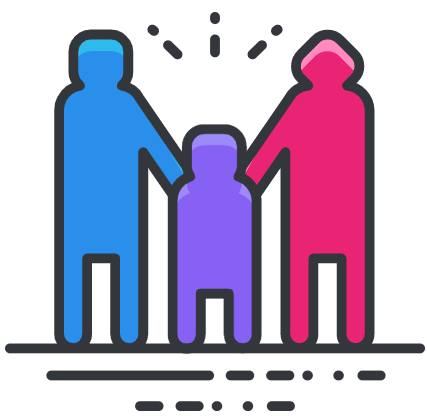 Proveedor de atención médica primaria: Intérprete (si corresponde):Otro: Identidad de género:    H    M    Otro, especifique:Identidad de género:    H    M    Otro, especifique:Otro: Pronombres:    Ella/su    Él/su    Otro, especifique:Pronombres:    Ella/su    Él/su    Otro, especifique:Otro: Fortalezas y habilidades del niño/la familiaIdioma y cultura del niño/la familiaInquietudes y objetivos del niño/la familiaHoy:         A largo plazo:         Breve resumen médicoBreve resumen médicoDiagnóstico: Diagnóstico: Medicamentos: Medicamentos: Intervenciones actuales: Intervenciones intentadas:Proveedores de atención médica:Proveedores de atención médica:Otra información médica importante (alergias/alertas): Otra información médica importante (alergias/alertas): Hospital preferido:Farmacia preferida:Breve resumen de la participación en la educación/servicios comunitariosLista de contactos de los miembros del equipo Nota: Inicial junto al nombre para indicar la asistencia a la reunión. Agregar las filas que sean necesarias.Nota: Inicial junto al nombre para indicar la asistencia a la reunión. Agregar las filas que sean necesarias.NombreRol/ResponsabilidadMejor manera de contactar a la personaMiembro de la familiaProveedor de atención médica primariaEducaciónSalud mental/conductualSalud pública Plan/seguro de salud IntérpretePlan de acciónNota: Agregar las filas que sean necesarias.Nota: Agregar las filas que sean necesarias.Nota: Agregar las filas que sean necesarias.El primer objetivo del equipo debería ser aquel identificado como prioridad por la familia. Si el niño/joven tiene 12 años o más, incluya un mínimo de un objetivo enfocado en la transición a la atención médica para adultos.El primer objetivo del equipo debería ser aquel identificado como prioridad por la familia. Si el niño/joven tiene 12 años o más, incluya un mínimo de un objetivo enfocado en la transición a la atención médica para adultos.El primer objetivo del equipo debería ser aquel identificado como prioridad por la familia. Si el niño/joven tiene 12 años o más, incluya un mínimo de un objetivo enfocado en la transición a la atención médica para adultos.El primer objetivo del equipo debería ser aquel identificado como prioridad por la familia. Si el niño/joven tiene 12 años o más, incluya un mínimo de un objetivo enfocado en la transición a la atención médica para adultos.Objetivo compartido:¿Quién?¿Hará qué?¿Para cuándo?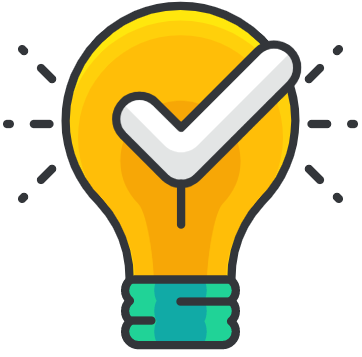 Esta personaRealizará esta acciónPara esta fechaFecha de finalización:Esta personaRealizará esta acciónPara esta fechaFecha de finalización:Esta personaRealizará esta acciónPara esta fechaFecha de finalización:Esta personaRealizará esta acciónPara esta fechaFecha de finalización:Fecha de identificación:Notas:Notas:Notas:Fecha de resolución:Notas:Notas:Notas:Plan de acciónNota: Agregar las filas que sean necesarias.Nota: Agregar las filas que sean necesarias.Nota: Agregar las filas que sean necesarias.El primer objetivo del equipo debería ser aquel identificado como prioridad por la familia. Si el niño/joven tiene 12 años o más, incluya un mínimo de un objetivo enfocado en la transición a la atención médica para adultos.El primer objetivo del equipo debería ser aquel identificado como prioridad por la familia. Si el niño/joven tiene 12 años o más, incluya un mínimo de un objetivo enfocado en la transición a la atención médica para adultos.El primer objetivo del equipo debería ser aquel identificado como prioridad por la familia. Si el niño/joven tiene 12 años o más, incluya un mínimo de un objetivo enfocado en la transición a la atención médica para adultos.El primer objetivo del equipo debería ser aquel identificado como prioridad por la familia. Si el niño/joven tiene 12 años o más, incluya un mínimo de un objetivo enfocado en la transición a la atención médica para adultos.Objetivo compartido:¿Quién?¿Hará qué?¿Para cuándo?Esta personaRealizará esta acciónPara esta fechaFecha de finalización:Esta personaRealizará esta acciónPara esta fechaFecha de finalización:Esta personaRealizará esta acciónPara esta fechaFecha de finalización:Esta personaRealizará esta acciónPara esta fechaFecha de finalización:Fecha de identificación:Notas:Notas:Notas:Fecha de resolución:Notas:Notas:Notas:Plan de acciónNota: Agregar las filas que sean necesarias.Nota: Agregar las filas que sean necesarias.Nota: Agregar las filas que sean necesarias.El primer objetivo del equipo debería ser aquel identificado como prioridad por la familia. Si el niño/joven tiene 12 años o más, incluya un mínimo de un objetivo enfocado en la transición a la atención médica para adultos.El primer objetivo del equipo debería ser aquel identificado como prioridad por la familia. Si el niño/joven tiene 12 años o más, incluya un mínimo de un objetivo enfocado en la transición a la atención médica para adultos.El primer objetivo del equipo debería ser aquel identificado como prioridad por la familia. Si el niño/joven tiene 12 años o más, incluya un mínimo de un objetivo enfocado en la transición a la atención médica para adultos.El primer objetivo del equipo debería ser aquel identificado como prioridad por la familia. Si el niño/joven tiene 12 años o más, incluya un mínimo de un objetivo enfocado en la transición a la atención médica para adultos.Objetivo compartido:¿Quién?¿Hará qué?¿Para cuándo?Esta personaRealizará esta acciónPara esta fechaFecha de finalización:Esta personaRealizará esta acciónPara esta fechaFecha de finalización:Esta personaRealizará esta acciónPara esta fechaFecha de finalización:Esta personaRealizará esta acciónPara esta fechaFecha de finalización:Fecha de identificación:Notas: Notas: Notas: Fecha de resolución:Notas: Notas: Notas: Usar con autorización, póngase en contacto con OCCYSHNTeléfono: 503-494-8303, correo electrónico: occyshn@ohsu.edu